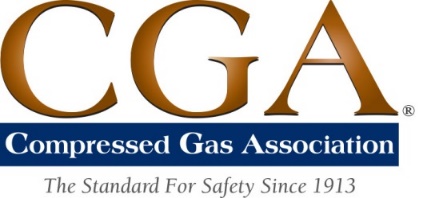 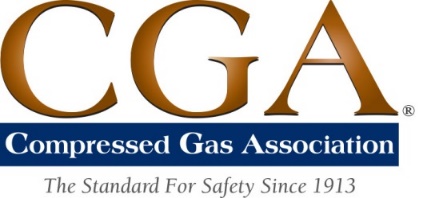 
CRITICAL INFRASTRUCTURE SECTOR ESSENTIAL WORKER
<Place company logo, web site, phone number, e-mail address, and/or other information here>Per guidance from Public Safety Canada’s Guidance on Essential Services and Functions in Canada During theCOVID-19 Pandemichttps://www.publicsafety.gc.ca/cnt/ntnl-scrt/crtcl-nfrstrctr/esf-sfe-en.aspx
<Company name>, a member of the Compressed Gas Association (CGA), has been identified as part of the national “Critical Infrastructure Sector.” The bearer of this document, in possession of a valid company identification card, is designated as an “Essential Worker.”  Essential workers perform the following tasks:Travel to and from their designated company work site.Travel to and from customer sites to deliver critical products, such as medical gases, or to maintain critical customer equipment, such as medical gas storage systems.Travel to and from suppliers for equipment and parts to maintain company and customer equipment.Perform any other job duties in support of the critical company operations.<Company name> follows good health guidance by practicing social distancing policies, minimizing basic operations, and making sanitization products readily available to employees working at company or customer sites.
Below is information about the specific critical infrastructure sectors for CGA member companies that verifies that <Company name> is part of the national critical infrastructure:Health: Manufacturers, technicians, logistics and warehouse operators, and distributors of medical equipment, medical devices, personal protective equipment (PPE), medical gases, medical isotopes, pharmaceuticals and other health products, blood and blood products, vaccines, testing materials, cannabis for medical purposes, laboratory supplies, cleaning, sanitizing, disinfecting or sterilization supplies, tissue and paper towel products, and safety gear/clothing Food: Food manufacturer employees and their supplier employees—to include those employed in food processing (packers, meat processing, fish processing, cheese plants, milk plants, produce, etc.) facilities; livestock, poultry, fish and seafood, slaughter facilities; pet and animal feed processing facilities; human food facilities producing by-products for animal food; beverage production facilities; and the production of food packaging Transportation: Truck drivers, and conductors of other conveyances, involved in the transportation of essential goods and materials, and supporting infrastructure, capabilities, functions, and services Manufacturing: Workers necessary for the manufacturing of inputs, materials and products needed for medical devices and drug supply chains, transportation, shipping, energy, communications, aerospace, shipbuilding, food and agriculture, chemical manufacturing, nuclear facilities, sanitation, water and wastewater treatment, banknotes, emergency services and defense and security 

Please contact <Name>, <Title> at <Phone Number> should you have any questions regarding this letter.